令和元年８月吉日一般社団法人全日本かるた協会公認2019ビエンナーレいしかわ秋の芸術祭第81回全国競技かるた北國大会石川県かるた協会長　横山外茂二　　　日本海側最古の歴史を誇る標記大会も、皆様のおかげを持ちまして、8１回を数えることが出来ました。これも、ひとえに皆様方のご支援、ご協力の賜と深く感謝申し上げます。ぜひとも皆様方のご参加をお待ち申し上げております。なお、本年は一昨年と同様の会場に戻りますが、会場がリニューアルされ、名称が桜木体育館から小松市武道館に変わっておりますので、申し添えます。記主　　催　　2019ビエンナーレいしかわ秋の芸術祭実行委員会、石川県、一般財団法人石川県芸術文化協会、石川県かるた協会、北國新聞社後　　援　　小松市、小松市議会、小松市教育委員会≪Ａ・Ｂ・Ｃ級≫日　　時　　令和元年10月6日(日)　午前８時30分 受付開始　  ８時55分 受付締切　　　　　　午前９時00分 開会式　　  ９時30分 競技開始≪Ｄ・Ｅ級≫日　　時　　令和元年10月5日(土)　午前８時30分 受付開始　   ８時55分 受付締切　　　　　　午前９時00分 開始式　　   ９時20分 競技開始場　　所　　小松市武道館（石川県小松市桜木町104-3　☎0761‐22‐1899）競　　技　　各級トーナメント方式　Ａ級・Ｂ級・Ｃ級（全日協登録者）・Ｄ級（登録外者）Ｅ級（競技かるた初心者、競技かるたのルールを理解している者）Ａ級以外の級は、参加人数により分割することがあります。表　　彰　　Ａ～Ｄ級４位まで（８名）、Ｅ級３位まで（４名）。ただし、Ｂ級、Ｃ級及びＤ級については、分割した場合は３位（４名）までとします。参加申込　　〇　事前申込といたします（当日の申込は受付できません。）。添付の申込用紙により、Ｅﾒｰﾙにてお申し込みください。　　　　　　〇　参加料は事前納付とさせていただきます。申込締切日までに期限厳守でお願いします。（参加料納入の確認をもって参加申込完了とします。）〇　振込手数料は、納入者にてご負担ください。　　　　　　〇　申込後の昇級、欠席は速やかにご連絡ください。　　　　　　〇　申込締切日後の欠席の場合、前納された参加料は、ご返金できません。　　　　　　〇　参加申込後の昇段昇級による出場級の変更は、９月２５日（水）までに連絡があった場合のみ受け付けます。参加料の差額は大会当日に処理します。参 加 費　　Ａ級・Ｂ級2,500円、Ｃ級　2,000円、Ｄ級1,800円、Ｅ級1,200円※　事前納付とします。申込受付に対する返信メールを受信した後に振り込みください。口座番号、納入期限等の詳細は、大会参加申込書に記載してあります。申込締切　　令和元年9月14日（土）必着申 込 先 　 （Eﾒｰﾙ）info.ishikawa.karuta@gmail.com問合せ先　　石川県かるた協会事務局長　小畠邦雄〒921-8803　野々市市押越1-124　　　　℡　090-2035-1866（当日の緊急連絡先も兼ねる。）　Eﾒｰﾙ　kuni-hyaem@ezweb.ne.jp審 判 長　　中田哲治六段（公認審判員）読　　手　　伊藤和宏五段　　元祐謙吾四段　　（以上Ａ級公認読手）ほかそ の 他　　１　入賞者の氏名、所属会及び学校名は、一般社団法人全日本かるた協会のホームページに掲載されます。また、主催及び後援団体並びに報道機関に提供されることをご了解願います。 ２　本大会に対するご祝儀等は、固く辞退申し上げます。会場付近略図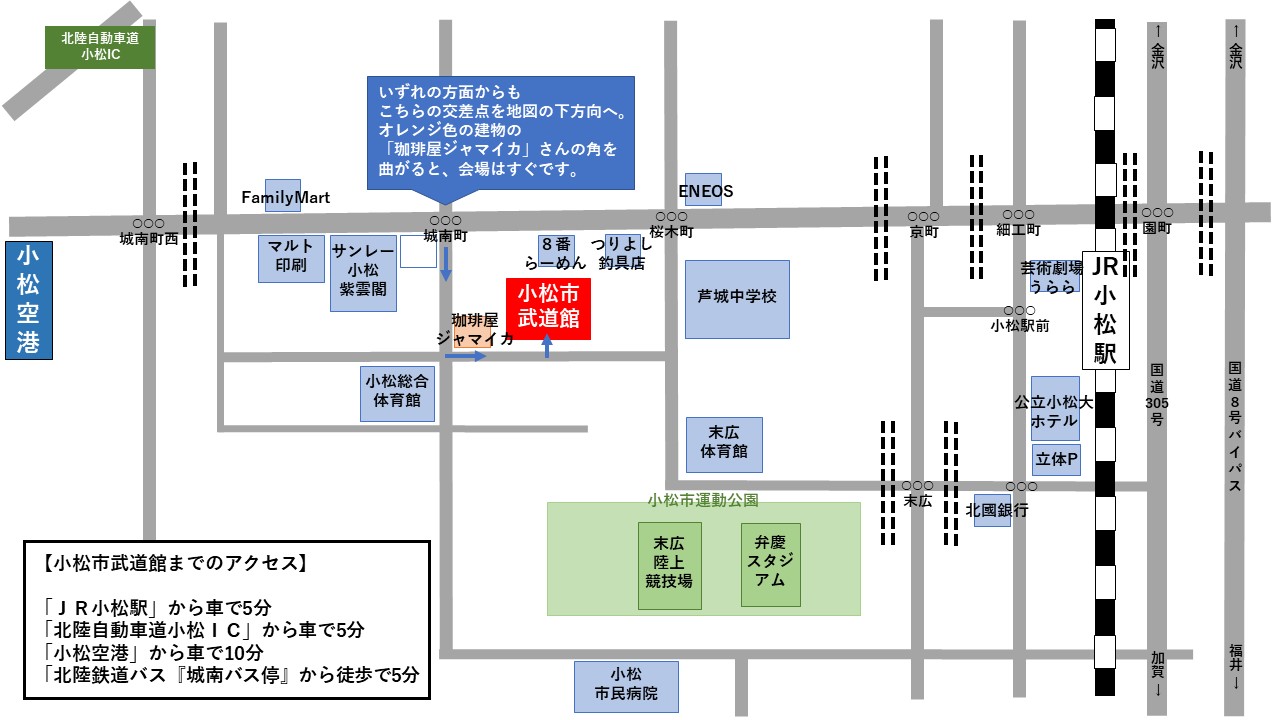 